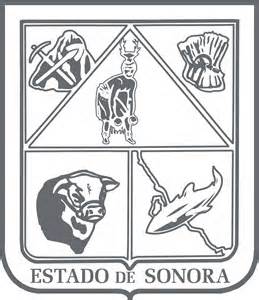            GOBIERNO DEL ESTADO DE SONORA             17-SRH-P14-F01/REV.01        DESCRIPCION DE PUESTODATOS GENERALES	OBJETIVOCoadyuvar en la concentración, planeación, programación y ejecución de acuerdos emanados de las decisiones generadas en el pleno del Sistema Estatal de Protección Integral de Niñas, Niños y Adolescentes del Estado de Sonora; Garantizando una adecuada realización de las actividades de programadas. RESPONSABILIDADESPlanear, organizar, dirigir, controlar, delegar y dar seguimiento a los acuerdos generados en el pleno del Sistema Estatal de Protección Integral de Niñas, Niños y Adolescentes. Elaborar el anteproyecto del Programa Estatal para someterlo a consideración de los miembros del Sistema Estatal. Instrumentar y articular las políticas públicas en concordancia con el Programa Nacional de Protección de los Derechos de Niñas, Niños y Adolescentes. Promover y gestionar ante las dependencias, entidades y organismos de la sociedad civil, ayuntamientos e instituciones académicas, la ejecución de acciones transversales que permitan dar cumplimiento a los acuerdos generados en el pleno del Sistema Estatal de Protección Integral de Niñas, Niños y Adolescentes. Coordinar la verificación, supervisión y seguimiento en la implantación de políticas y acciones en materia de derechos de la infancia, de manera conjunta con los integrantes del Sistema Estatal de Protección Integral de Niñas, Niños y Adolescentes. Diseñar y programar estrategias para el fortalecimiento de una cultura de titularidad de los derechos de niñas, niños y adolescentes en las tareas transversales que lleven a cabo los integrantes del Sistema Estatal de Protección Integral de Niñas, Niños y Adolescentes. Acordar con los Secretarios Ejecutivos de los Sistemas Municipales de Protección y Vigilancia de los Derechos de Niñas, Niños y Adolescentes de la entidad, los mecanismos para la formalización y seguimiento a los compromisos aprobados en las Sesiones Ordinarias de los Sistemas Nacionales y Estatales de Protección Integral de Niñas, Niños y Adolescentes. Dar asesoría o respuesta a toda consulta que le sea solicitada por las áreas de la Secretaría Ejecutiva y de los Sistemas Municipales. Desarrollar todas aquellas funciones inherentes al área de su competencia y las demás que le confiera su jefe inmediato. Desarrollar todas aquellas funciones inherentes al área de su competencia.	RELACIONESInternas: Relaciones con todo el personal de la unidad administrativa para comunicar instrucciones del Secretario Ejecutivo.Externas: Con personal de las diferentes dependencias Estatales y Municipales cuando se requiera.	MEDIDORES DE EFICIENCIANúmero de oficios, tarjetas y reportes realizados.Número de personas atendidas.	DATOS GENERALES DEL PERFILIndique los requisitos que debe cumplir el titular del puesto:	Sexo:	indistinto.	Estado Civil:	indistinto.	Edad:	Entre 25 y 60 años.	Grado de estudios	Indique el grado de estudios requerido en la columna 1 y el grado de estudios deseable en la columna 2.			1.	Primaria			2.	Secundaria			3.	Carrera técnica sin preparatoria / Secretariales			4.	Preparatoria completa / CONALEP			5.	Carrera técnica después de la preparatoria			6.	Estudios profesionales incompletos / Técnico Superior Universitario (TSU)			7.	Estudios profesionales completos			8.	Diplomado, además de la carrera profesional			9.	Maestría			10.	Doctorado	¿El puesto requiere alguna especialización académica?	Carrera:	Licenciado en Derecho Titulado	Área:	Derechos Humanos	¿El puesto requiere experiencia laboral?	Indique las áreas y tiempo de experiencia requeridos.	Área:  Derechos Humanos                       tiempo: 1año	¿La ejecución del puesto requiere del conocimiento del inglés o algún otro idioma?	Indique el grado de dominio.		1.	No requerido		2.	Desempeño básico		3.	Leer		4.	Hablar y comprender		5.	Dominar	¿La ejecución del puesto requiere del conocimiento de manejo de computadora?	Indique el grado de dominio.		1.	No necesita / No usa		2.	Ingresar / capturar datos. Manejo de operaciones básicas de impresión / guarda		3.	Operar los paquetes / Armar cuadros de datos / Formatear documentos		4.	Uso amplio de los menús de funciones		5.	Operación avanzada / Programación de funciones / de Macros (Nivel usuario)	¿Qué nivel de habilidad de trato con personas requiere el puesto?	Seleccione la mejor opción		1.	Cortesía Normal.		2.	Comunica/Influye/Induce.		3.	Negocia/Convence.		4.	Líder/Negociación compleja.	¿Cuál es el nivel de la responsabilidad gerencial necesaria?	Seleccione la mejor opción		1.	No necesaria.		2.	Coordinación eventual de grupos pequeños y/o de actividades muy relacionadas.		3.	Coordinación frecuente de grupos y actividades algo variadas.		4.	Integración de uno o varios Departamentos de una Dirección /Área.		5.	Integración de todas las funciones de  una Unidad principal		6.	Integración de varias Unidades /Áreas funcionales de una Dependencia / Secretaría		7.	Integración de todas las áreas de una Secretaría.		8.	Integración de todas las dependencias del Poder Ejecutivo del Estado.	¿Cuál es el resultado esencial del puesto?	Seleccione la más relevante en la columna 1 y la segunda más relevante en la columna 2.			1.	Servir			2.	Administrar / Coordinar			3.	Asesorar			4.	Controlar			5.	Custodiar			6.	Registrar			7.	Ejecutar	En relación al servicio a la comunidad y a los objetivos sociales y políticos del Gobierno del Estado, su puesto:	Seleccione la mejor opción		1.	Apoya el logro de los mismos, aunque el efecto de sus acciones es lejano		2.	Realiza acciones con efecto claro sobre alguna parte de los mismos		3.	Impacta objetivos importantes, aunque no a nivel global de la acción del gobierno.		4.	Responsable de decisiones y negociaciones de efecto político y social crítico.	Manejo de personal requerido	Indique el tamaño del grupo de personas a su cargo (directos e indirectos)		1.	Ninguna		2.	1 a 5		3.	6 a 10		4.	11 a 20		5.	21 a 50		6.	51 a 100		7.	101 a 500		8.	501 a 1000		9.	1,001 a 2,000		10.	Más de 2,000	Recursos financieros a su cargo	(M = 000; MM = 000,000 de pesos anuales)		1.	Ninguno (No tiene incidencia evidenciable)		2.	Menos de 100 Mil pesos (Montos menores, no cuantificables, pero evidenciable)		3.	101 a 500 Mil pesos		4.	501 Mil  a 1 Millón de pesos		5.	1 a 10 Millones		6.	11 a 50 Millones		7.	51 a 100 Millones		8.	101 a 300 Millones		9.	301 A 500 Millones		10.	501 a 1,000 Millones		11.	1,001 a 2,000 Millones		12.	2,001 a 5,000 Millones		13.	Más de 5000 Millones	¿Si maneja recursos financieros, su responsabilidad sobre ellos es?	Seleccione la mejor opción		1.	Ninguna		2.	Custodiarlos /Registrarlos / Posibilidades lejanas de eficientar la cifra de referencia		3.	Controlarlos/ Administrarlos / Apoyo a su eficiencia / Posibilidades reales de eficientamiento	importante a la cifra de referencia		4.	Autorizarlos bajo presupuesto propio / Responsable del Valor Agregado de los mismos.	Tipo de Análisis Predominante	Seleccione la mejor opción		1.	Variantes mínimas; hechos bien conocidos y relacionables.		2.	Algunas variantes y modalidades controladas; Se compara, se eligen soluciones.		3.	Variantes: Identifica elementos relevantes y los pondera para elegir una opción.		4.	Variantes amplias. Hechos poco repetitivos que forzan el análisis para elegir opciones.		5.	Variantes amplias. Hechos poco repetitivos que demandan proponer nuevas soluciones.		6.	Variantes amplias. Debe generar propuestas creativas / innovadoras.		7.	Situaciones muy complejas que demandan pensamiento especulativo y de alto contenido original		8.	Se parte de hechos / situaciones con muy vaga definición. Se requiere pensamiento abstracto y muy	original. Desarrolla bases para nuevos paradigmas.	Marco de actuación y supervisión recibida	Seleccione la mejor opción		1.	Instrucciones precisas y detalladas en tareas simples; la supervisión recibida es directa.		2.	Rutinas sencillas e instrucciones generales. Se revisan sus resultados dentro de la jornada o en	intervalos de pocas horas		3.	Rutinas relativamente complejas bajo prácticas estandarizadas y/o procedimientos establecidos  Por	lo general, los resultados del puesto se revisan al final de la jornada ó en períodos cortos.		4.	Procedimientos e instrucciones generales. Puede ordenar la secuencia pero no cambiar los	procedimientos. Los períodos de supervisión pueden ocurrir en el término de varios días.		5.	Programas establecidos / procedimientos amplios. El titular toma las decisiones para que los	resultados se logren, corrigiendo desviaciones y destrabando obstáculos. Aunque informa con	frecuencia, sus resultados son evaluables en períodos de pocas semanas.		6.	Objetivos / resultados operacionales. El titular define los planes y programas para ejecutarlos y los	maneja dentro de políticas, estrategias, tácticas y presupuestos aprobados. La supervisión recibida es	de tipo gerencial, y es evaluado en sus avances en períodos de pocos meses, aunque emita informes	intermedios.		7.	Metas. En el marco de los Planes de gobierno y de los lineamientos del Gobernador, el titular define	los programas genéricos para alguna área / Unidad principal, y establece las tácticas para su	manejo. La supervisión recibida es holgada. Sus resultados se miden en horizontes amplios (Semestral /	Anual).		8.	Metas genéricas. Establece los lineamientos estratégicos para el alcance del Plan de Gobierno en la	Dependencia a su cargo y define y aprueba los programas generales necesarios para el logro de	dichas metas. Sus resultados son evaluables en períodos más allá del corto plazo ( 2 o más años)		9.	Misión organizacional. Corresponde al Primer Ejecutivo de la Entidad. Dentro de sus atribuciones, está	el modificar el objetivo social y político del Plan de Gobierno e instrumentos de ejecución asociados.DATOS DE APROBACIÓN	Información provista por:          _________________________________                           __________________________________Nombre:  MARTHA PATRICIA UREÑA MURILLO                Nombre:  BLANCA AURORA CAMACHO SOSA                 Cargo:	  DIRECTOR DE PLANEACIÓN Y ACUERDOS           Cargo:   SECRETARIA EJECUTIVA Título actual del puesto funcional:Director de Planeación y AcuerdosDependencia/Entidad:Secretaría de Gobierno     Área de adscripción:Secretaría Ejecutiva del Sistema de Protección Integral de Niñas, Niños y AdolescentesReporta a:Secretario EjecutivoPuestos que le reportan:Encargado de Difusión, Encargada del Departamento de Participación y Vinculación, Encargado de Seguimiento y Monitoreo y Capacitación e Información